The SetupYou and the individuals seated around you have been selected to form an experimental concept in innovation. You were all chosen due to your impressive track records of leading others to success despite adversity and ambiguity. You have three traits in common: you deliver results, you work through process, and you build relationships. The ChallengeYour team has been granted $10,000,000 in seed money to launch a new capability. You can choose to develop or acquire any capability you want, as long as it:Fulfills the mission of the agency, Will have a clear, measurable impact, andCan demonstrate real progress within 30 days. All other constraints (policy, organizational boundaries, doctrine, technology, oversight, procurement, security, etc.) have been either lifted or guarded against. Legal and physical constraints are still in place: your capability must obey the rules of law, nature, and currently commercially-available technology. Your team has been carefully firewalled. Should your initiative fail, there will be no negative impacts on yourselves individually or the rest of the agency. After thirty days, your team must give an initial demonstration. The demonstration only needs to show a reasonably successful initial operating capability. If the capability is reasonably successful, your team will be granted an additional $100,000,000 to continue work.The TaskYour team has 30 minutes to come up with and decide on an idea for a capability. After 30 minutes, your idea will be submitted for review. Your idea will be judged against the criteria above (fulfills agency mission, will have a clear and measurable impact, and can demonstrate real progress in 30 days.) Your idea will also be judged against the degree to which it demonstrates creative, innovative thinking. Your idea will NOT be judged against factors of neatness or polish. If your idea passes the above criteria, you will be granted the $10,000,000 in seed money and your work will begin. 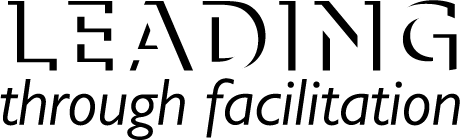 Scenario: The Incubator